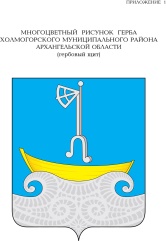 СОБРАНИЕ ДЕПУТАТОВ ХОЛМОГОРСКОГО МУНИЦИПАЛЬНОГО ОКРУГА АРХАНГЕЛЬСКОЙ ОБЛАСТИпервого созыва (______сессия)РЕШЕНИЕот          2023 года 							      	             № Об установлении границ территории, на которой предполагается осуществление территориального общественного самоуправления «СОСЕДИ»В соответствии со статьей 27 Федерального закона от 06 октября 2003 года № 131-ФЗ «Об общих принципах организации местного самоуправления в Российской Федерации», Положением о территориальном общественном самоуправлении на территории Холмогорского муниципального округа Архангельской области, утвержденным решением Собрания депутатов Холмогорского муниципального округа Архангельской области от                          08 декабря 2022 года №23, Уставом Холмогорского муниципального округа Архангельской области Собрание депутатов Холмогорского муниципального округа Архангельской области решает:1. Установить границы территории, на которой предполагается осуществление территориального общественного самоуправления «СОСЕДИ», согласно приложению №1 к настоящему Решению.2. Границы территории, на которой осуществляется территориальное общественное самоуправление, не являются границами земельного участка и не попадают в сферу действия земельного законодательства.3. Настоящее решение вступает в силу со дня его официального опубликования (обнародования) в газете «Холмогорский вестник». Глава Холмогорского муниципального округаАрхангельской области                                                                        П.В. ВолосатовПриложение № 1 кРешению Собрания депутатовХолмогорского муниципального округаАрхангельской области №   от      2023 года Границы территории, на которой предполагается осуществление территориального общественного самоуправления «СОСЕДИ»________________ПОЯСНИТЕЛЬНАЯ ЗАПИСКА к проекту решения Собрания депутатов Холмогорского муниципального округа Архангельской области «Об установлении границ территории, на которой предполагается осуществление территориального общественного самоуправления «СОСЕДИ»Представленный проект решения Собрания депутатов Холмогорского муниципального округа Архангельской области «Об установлении границ территории, на которой предполагается осуществление территориального общественного самоуправления «СОСЕДИ»  направлен на установление границ территорий, в рамках которых будет осуществляться деятельность территориального общественного самоуправления «СОСЕДИ». Проект решения не предусматривает финансовых затрат.Начальник Холмогорского территориального отдела администрации Холмогорского муниципального округа Архангельской области                                                                   Е.П. МакаровФинансово-экономическое обоснование по проекту решения Собрания депутатов Холмогорского муниципального округа Архангельской области «Об установлении границ территории, на которой предполагается осуществление территориального общественного самоуправления «СОСЕДИ»Данный проект решения Собрания депутатов Холмогорского муниципального округа Архангельской области не предусматривает финансовых затрат. Начальник Холмогорского территориального отдела администрации Холмогорского муниципального округа Архангельской области                                                                   Е.П. МакаровНаименование улицы (деревни)Номер домас. Холмогоры, ул. Ломоносовас дома № 47 по дом № 69с. Холмогоры, ул. Красноармейскаяд. № 38, № 38 А, № 40 А, № 42 А, № 44 Ас. Холмогоры,  пл. Морозовад. № 3, 3А, 7, 7Б, 8, 8 А, 9